      INFORME DE VALORACIÓN DEL TUTOR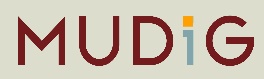 Nombre y apellidos del estudiante:Nombre y apellidos del tutor:Título del TFM:Se ha firmado documento de aceptación de tutorización:       sí        noAportaciones a destacar (del trabajo, propias del estudiante):Otras consideraciones relevantes: Calificación sugerida (opcional):                                                                                        Madrid, a …………… de ……………. de 20…                                                                                                                                                                         Firma del tutor/a